Úprava výrazů – roznásobení závorky , dělení závorky                                    26.1.2021(videohodina)Opakování – násobení, dělení výrazů                                                                                         x2.x4 =	f) 3b.b3 =		j)  x6:x4 = y5 . y8 =	g) k2.3k.k3=	 k) 2a4:2a2=-3xy . y2 =	h) (-2p3) . (-2p)3 = 	l) 12x6:6x2=2m3 .m2.7=	ch) (-2a) .(-2ab) . a3=	m) 2rs2:rs=4a2.(-a3).5a =	i) (-4u) . u3 =	n) 10x2y3 : (-5x2) = Výrazy - Roznásobení závorky, dělení závorky,  úprava výrazů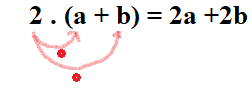 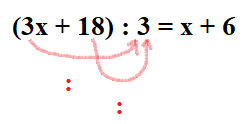 3(x-y) =	f) 5x +3(x-7) =	(3m – 12n):3 =	g) (24x-15y):3 - 2x =6x(3y + 5) =	h) 3xy – 2x(4x-y) =(-4+2y) . 3x = 	i) 12ab + 4a(a-3b) =-3m(m-2n) =	j) 9a – (12a-18):6 =Uprav výrazy: (roznásobit, sečíst-odečíst, vytknout jeli-to třeba)a(a+b) – b(a-b) =6(3x+4y) – 8(5x-y) +x – y =6ab – 3b(2a-4b) – 12b2 = – 5 – 2(x+3) + 2(5-4x) – 3(2x-7) =y-2(9x-5) + 4 -6x(y-3) = 